                       Colegio Carlos Miranda Miranda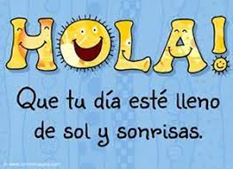 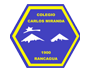                        Pensamiento Matemático /Carla Ibarra Castañeda                       Educadora de Párvulos GUÍA DE APOYO N °11Número 9 y 10          Horario de actividades para trabajar durante la semana  LUNES             MARTES                MIERCOLES          JUEVES               VIERNES                            Colegio Carlos Miranda Miranda                           Pensamiento Matemático /Carla Ibarra Castañeda                           Educadora de Párvulos                                                                             GUIA DE APOYO N°1Nombre: _______________________________________________________Fecha:    martes 07 de julio del 2020TICKET DE SALIDA:ES UNA  ESTRATEGIA DE EVALUACIÓN FORMATIVA PARA SABER QUE Y CUANTO  APRENDISTE EL DIA DE HOY. Para saber si has aprendido te pido por favor realices este ticket de salida y posteriormente un adulto tome fotografía para luego enviarla vía   al celular de la tía Carla Ibarra.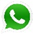 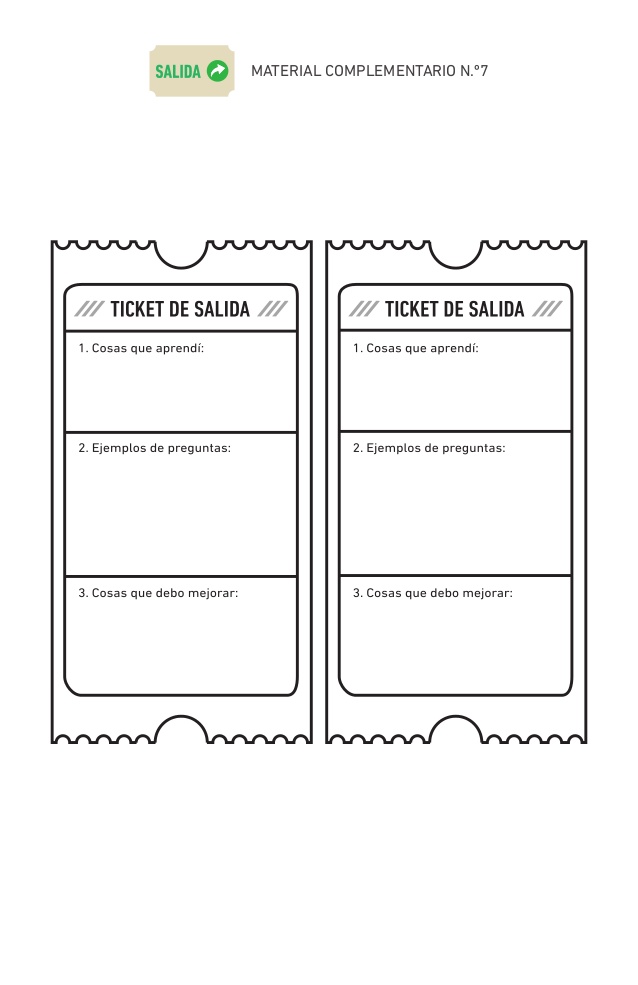 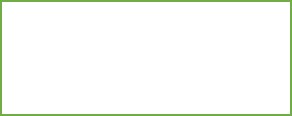 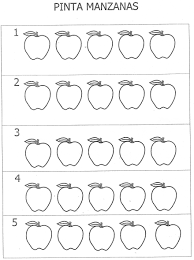 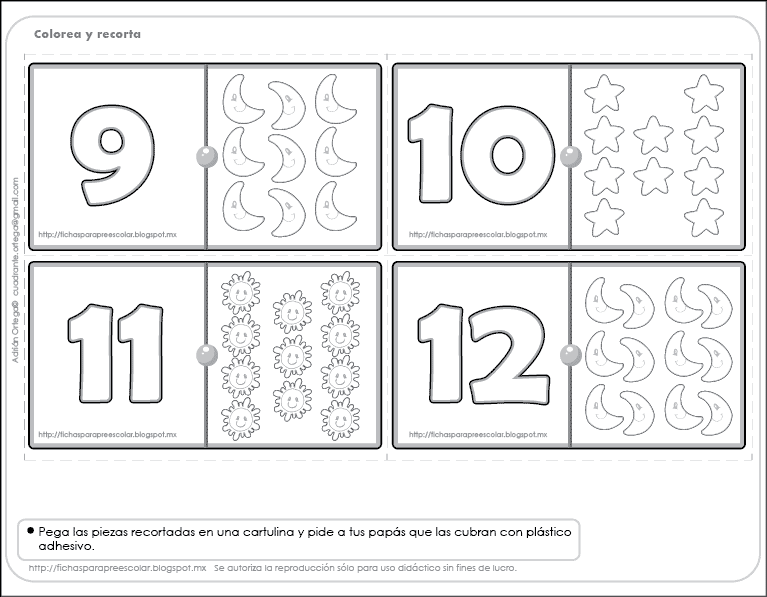 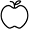 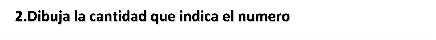 						{u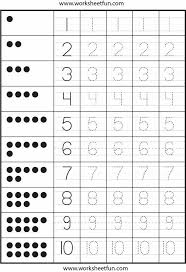 Nombre del Estudiante:Objetivos de Aprendizaje:7. Representar números y cantidades hasta el 10, en forma concreta, pictórica y simbólica.	7. Representar números y cantidades hasta el 10, en forma concreta, pictórica y simbólica.	7. Representar números y cantidades hasta el 10, en forma concreta, pictórica y simbólica.	Cont. ConceptualesNúmero y cantidad Número y cantidad Número y cantidad Curso:Prekinder-kinderFechaMartes 07 de julioInstrucciones Generales:Estimados estudiantes y apoderados: En estas actividades de matemáticas trabajaremos el número 9 y 10 , contaremos, escribiremos y seremos muy creativos, antes de comenzar a responder te invito a revisar el PPT que estará publicado en la página del colegio, No olvides escribir tu nombre. Para saber si has aprendido te pido por favor realices este ticket de salida y posteriormente un adulto tome fotografía para luego enviarla vía   al celular de la tía Carla Ibarra.Estimados estudiantes y apoderados: En estas actividades de matemáticas trabajaremos el número 9 y 10 , contaremos, escribiremos y seremos muy creativos, antes de comenzar a responder te invito a revisar el PPT que estará publicado en la página del colegio, No olvides escribir tu nombre. Para saber si has aprendido te pido por favor realices este ticket de salida y posteriormente un adulto tome fotografía para luego enviarla vía   al celular de la tía Carla Ibarra.Estimados estudiantes y apoderados: En estas actividades de matemáticas trabajaremos el número 9 y 10 , contaremos, escribiremos y seremos muy creativos, antes de comenzar a responder te invito a revisar el PPT que estará publicado en la página del colegio, No olvides escribir tu nombre. Para saber si has aprendido te pido por favor realices este ticket de salida y posteriormente un adulto tome fotografía para luego enviarla vía   al celular de la tía Carla Ibarra.Meta de la actividad: Registre su objetivo de evaluación y describa los pasos.                                                                               ¿Dónde llegaremos?                                      ¿Cómo lo haremos?    ¿Qué haremos?        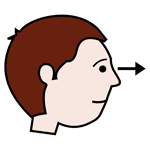 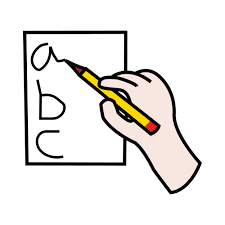 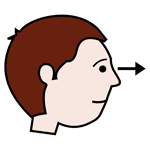 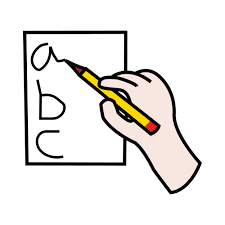 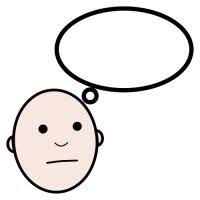 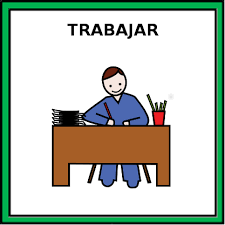 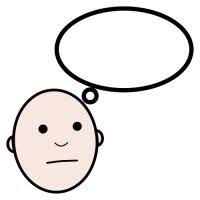 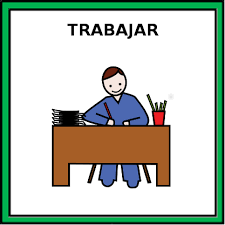                                                                                ¿Dónde llegaremos?                                      ¿Cómo lo haremos?    ¿Qué haremos?                                                                                       ¿Dónde llegaremos?                                      ¿Cómo lo haremos?    ¿Qué haremos?        910